Learning objectivesTo research and present information on three American/Canadian sports.Task: You can choose three from the following sports:BasketballBaseballIce hockeyAmerican FootballInclude information on:How the sport was invented, where and by who.Key facts and records.Famous players/coaches/teamsAny other relevant informationYou can present the work as either:PowerPoint presentationWord documentDeadline: 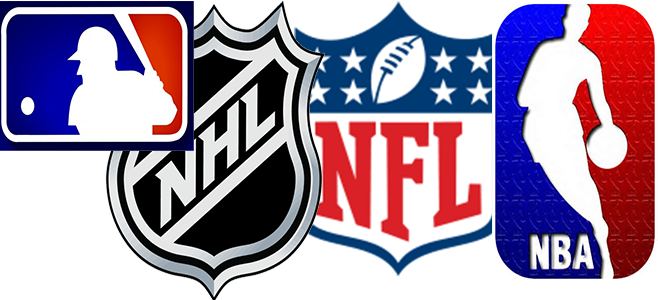 